ES TELLER 77TUGAS UTSDiajukan untuk memenuhi salah satu tugas“Strategi Pengusaha Sukses”Dosen Pengampu:Agus Purwowidodo, M.PdSukyatno Nugroho – Es Teler 77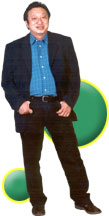 Disusun Oleh:BINTI NADHIROH FARIDATUL ULUM  (3211093005)KELAS         	: ASEMESTER  	: VI (ENAM)PRODI           	: PAIJURUSAN     		: TARBIYAHSEKOLAH TINGGI AGAMA ISLAM NEGERI(STAIN) TULUNGAGUNG MEI 2012